TUGAS AKHIR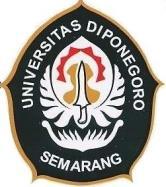 Periode 154Landasan Program Perencanaan dan Perancangan ArsitekturLIFESTYLE BOUTIQUE HOTELDiajukan untuk memenuhi sebagian persyaratan guna memperoleh gelarSarjana ArsitekturOleh:MUHAMMAD BADZLIN ABYUDAYANIM. 21020118130058PROGRAM STUDI SARJANA ARSITEKTURDEPARTEMEN ARSITEKTURFAKULTAS TEKNIKUNIVERSITAS DIPONEGOROSEMARANG2022